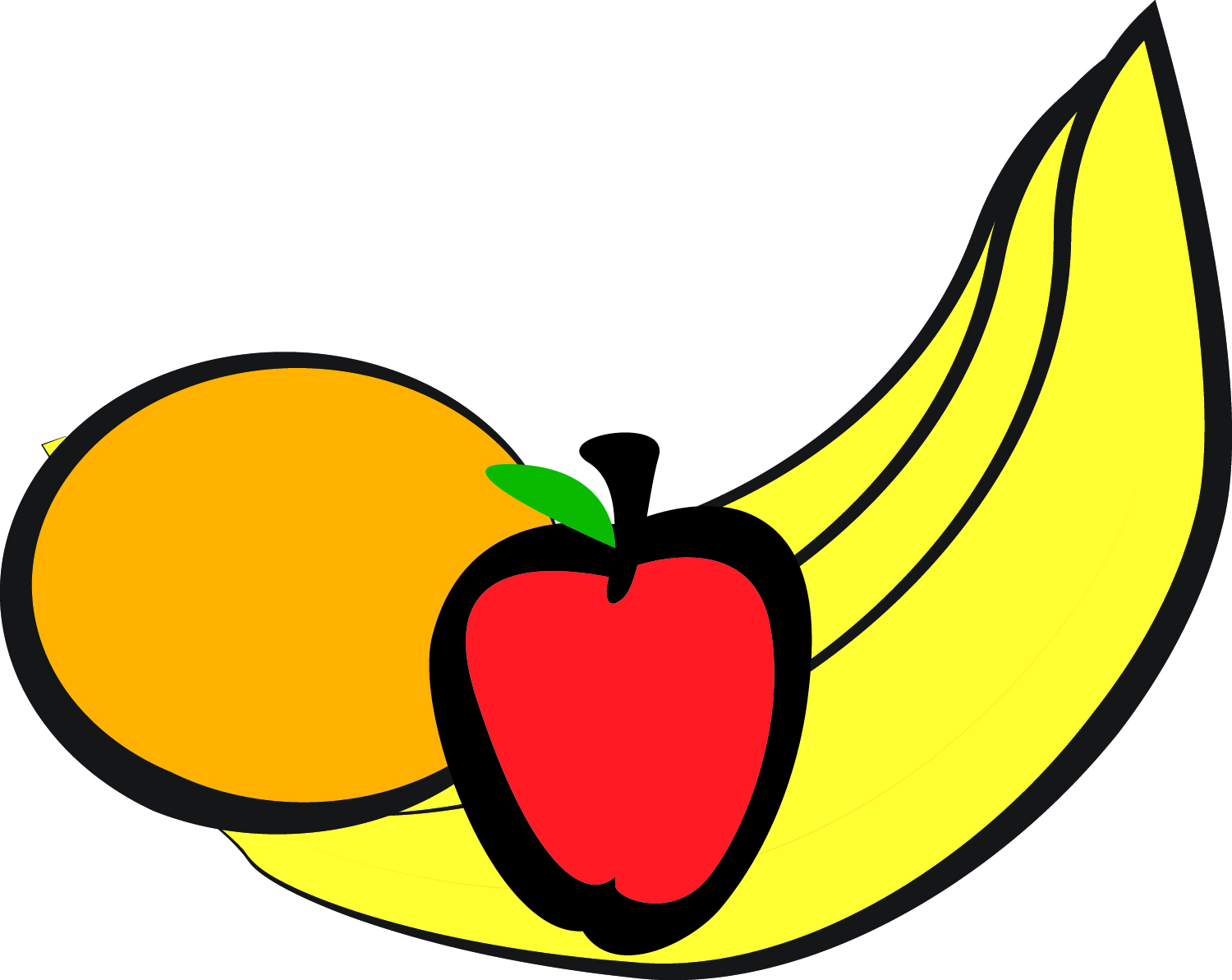 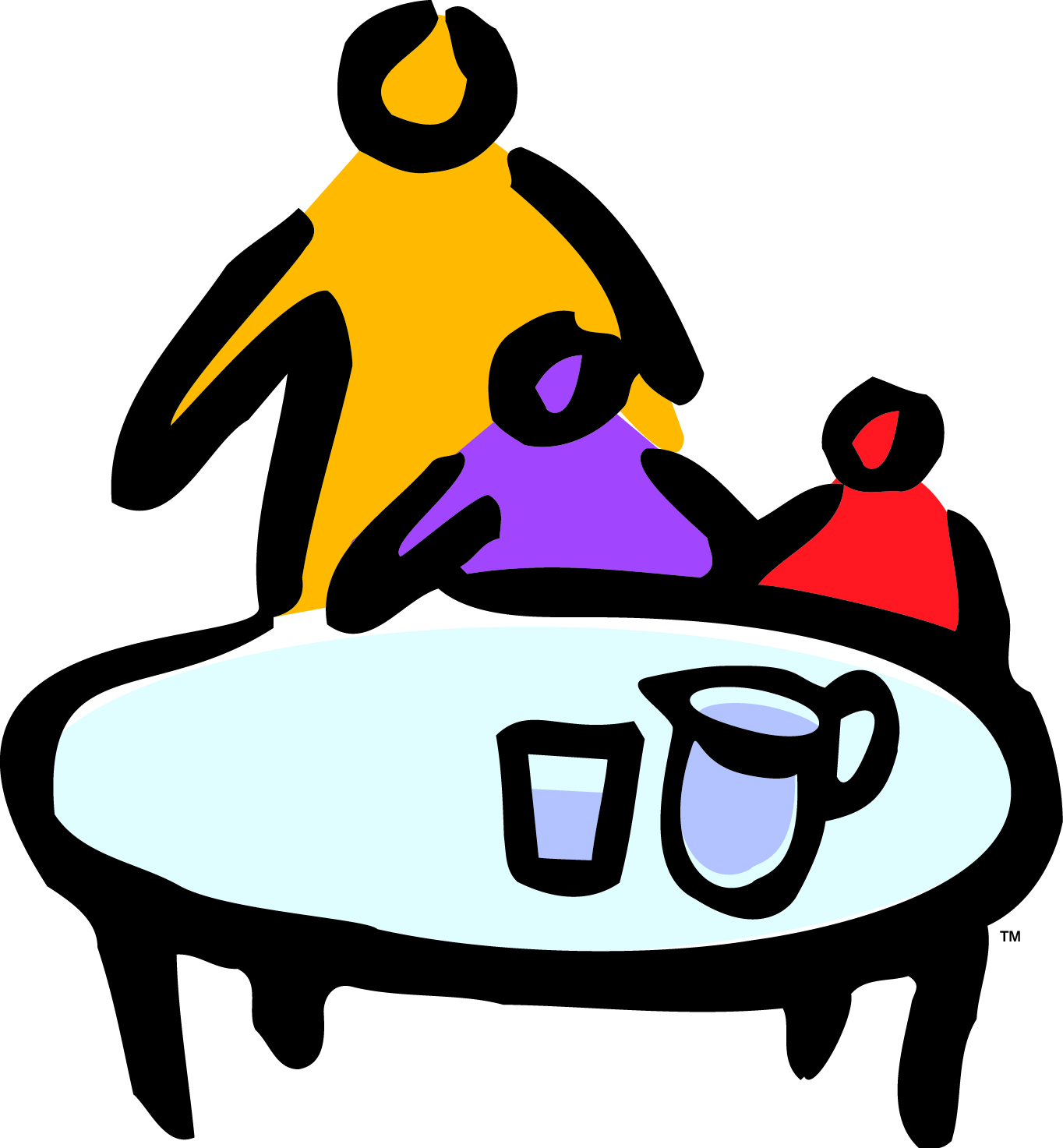 MondayTuesdayWednesdayThursdayFridayAM SNACKPM SNACKBagelsCream CheeseBananaPita Chips , Tabouli, and CarrotsAM SNACKPM SNACKGraham CrackersBananaCucumbersCheese SticksEnglish MuffinsSun ButterApplesPita Chips , Tabouli, and CarrotsFrench Toast SticksApplesWheat ThinsCornOatmealBerriesRice CakesSun ButterApplesYogurt OrangeCucumbersPita ChipsAM SNACKPM SNACKSausageOrangeApplesCheese SticksYogurtOrangePita BreadCarrotsTabouliCerealApple/OrangesStrawberriesGraham Crackers